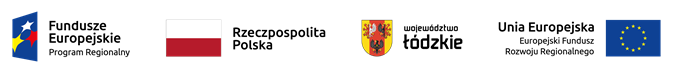 SKŁAD KOMISJI OCENY PROJEKTÓW POWOŁANEJ 
DLA KONKURSU RPLD.03.02.01-IZ.00-10-001/15 Poddziałanie III.2.1 Drogi wojewódzkieSKŁAD KOMISJI OCENY PROJEKTÓW POWOŁANEJ 
DLA KONKURSU RPLD.03.02.01-IZ.00-10-001/15 Poddziałanie III.2.1 Drogi wojewódzkieSKŁAD KOMISJI OCENY PROJEKTÓW POWOŁANEJ 
DLA KONKURSU RPLD.03.02.01-IZ.00-10-001/15 Poddziałanie III.2.1 Drogi wojewódzkieLp.IMIĘ I NAZWISKO CZŁONKA KOPFUNKCJARobert WójcikPrzewodniczący KOPBłażej MikułaSekretarz KOPMonika LirkaPracownik IZAleksander SienkiewiczPracownik IZAgnieszka IwińskaPracownik IZMarzena KowalczykPracownik IZIzabella PrzybyłaPracownik IZAgnieszka Słowińska Pracownik IZEwa Bałazińska Pracownik IZAgata KiszałkiewiczPracownik IZAdrian ŁaguniakPracownik IZAnna ŁuczakPracownik IŻEwa Pliszka-MarczakPracownik IŻMagdalena PrzesławskaPracownik IŻBartosz SzejnPracownik IZAleksandra Świątek	Pracownik IZMagdalena PierzchałaPracownik IZKatarzyna SońtaPracownik IZMagdalena BanasiakPracownik IZRoksana MiśkiewiczPracownik IZWioletta SęczkowskaPracownik IZAnna MaterakPracownik IZMonika Bąk EkspertKrystyna Bąk EkspertPrzemysław Cimcioch EkspertArkadiusz Dąbrowski EkspertDariusz Dzionek EkspertJarosław Głowacki EkspertMarek Kowal EkspertBogdan Kozioł EkspertEwa Lefik - Babiasz EkspertRyszard Morawski EkspertJanusz OchmanEkspert Katarzyna Spadło EkspertTomasz Szczepaniak Ekspert